PLEASE FILL IN THIS FORM CLEARLY. IT WILL BE GIVEN TO YOUR HOST FAMILY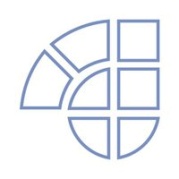 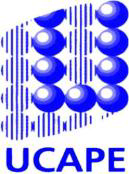 Anmeldungzum internationalen Jugendkolloquium„100 Jahre Ende des 1. Weltkriegs“in Compiègne vom 9.-12. November 2018Bitte ein Passfoto einfügenName, VornameM/FGeburtsdatumJahrgangsstufeAnschrift:Telefon  +49-+49-+49-Handy (Schüler)Handy (Eltern)E-mail (Schüler)E-mail (Eltern)Nationalität FremdsprachenMedizinische Informationen (Krankheiten, Medikamente, Allergien, Nahrungsmittelunverträg-lichkeiten, Nahrungs-gewohnheiten)Motivation zur Teilnahme am Kolloquium(Bitte begründen Sie, warum Sie an dem Kolloquium teilnehmen möchten)Signature of parent Signature of pupil    